ЯК ПІДТРИМАТИ ДИТИНУ, ЯКА ПЕРЕЖИВАЄ ПОСТТРАВМАТИЧНИЙ СТРЕС: ПОРАДИ ДЛЯ БАТЬКІВ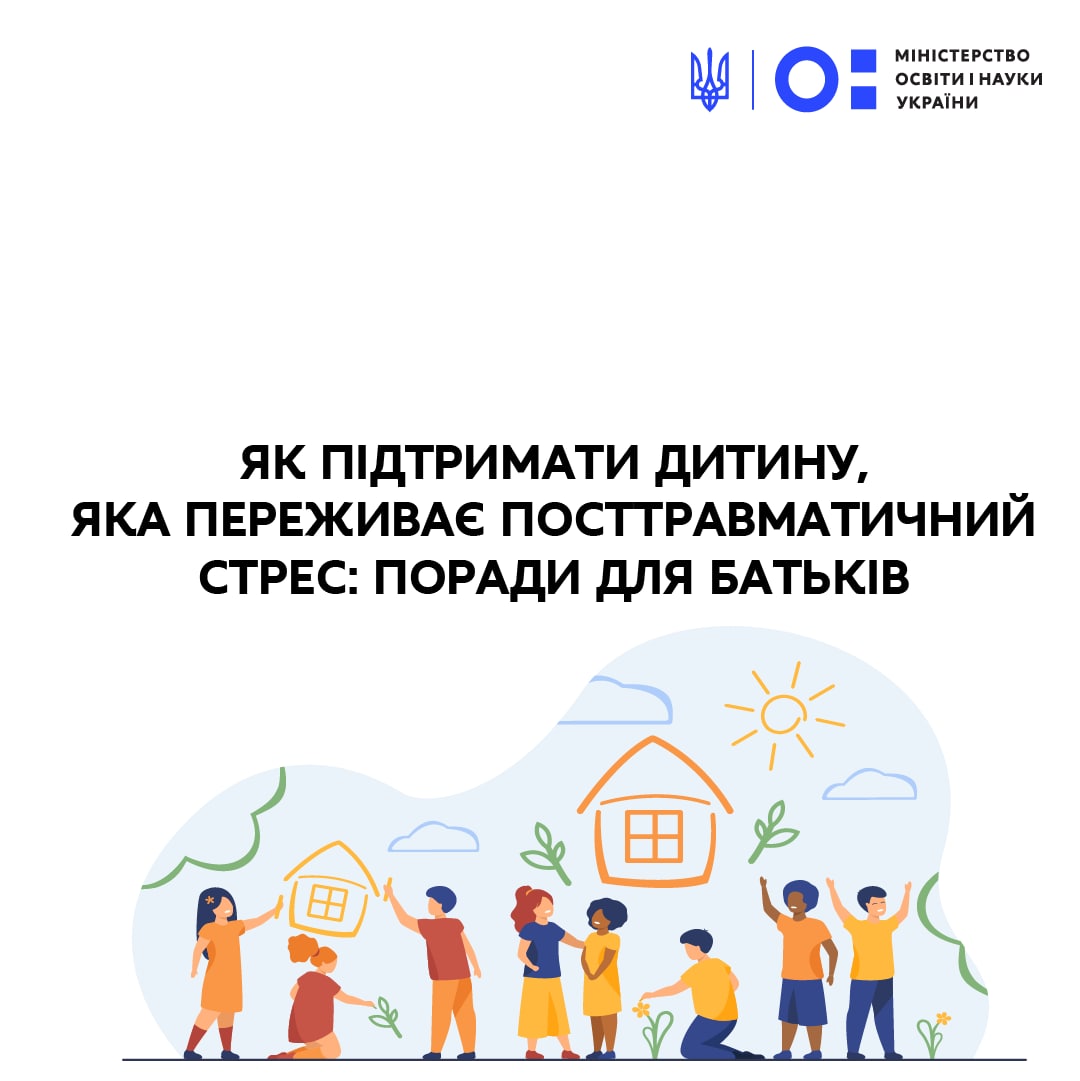 Експерти проєкту «Підтримай дитину» підготували базові поради для дорослих, як доречно будувати стосунки з дитиною, що переживає посттравматичний стрес. Вони допоможуть налагодити контакт, заспокоїти та виявити піклування про малечу:подбайте, аби дитина перебувала в теплі та безпеці, подалі від шуму та значного скупчення людей;частіше обіймайте та притуляйте дитину до себе;говоріть із дитиною спокійним і ласкавим голосом;приділяйте дитині якомога більше часу та уваги;постійно нагадуйте дитині, що вона в безпеці;поясніть дитині, що вона не винна в тому, що сталося;намагайтеся не розлучати дитину з тими, хто піклується про неї — із братами, сестрами, близькими родичами;дотримуйтеся звичного режиму дня, створюйте умови для ігор та відпочинку;відповідаючи на запитання дитини про події, що відбулися, пояснюйте усе простими словами, уникайте подробиць, що можуть налякати, а також пояснюйте, що відбувається у поточний момент;намагайтеся убезпечити дитину від трагічних сцен або розповідей очевидців, від розпитування сторонніми про  події, які можуть травмувати психіку малечі;дозволяйте дитині бути поруч із вами, якщо їй страшно;будьте терплячими, якщо дитина починає поводитися, як діти молодшого віку;дозвольте дитині сумувати, вислуховуйте її думки і страхи без осуду, питайте, що її турбує, чого вона боїться, підтримуйте її, обговоріть, як поводитися, щоб почуватися в безпеці;чітко визначте правила поведінки дитини та поясніть їх;заохочуйте прагнення дитини бути корисною оточенню, надавайте їй таку можливість.Телеграм-канал «Підтримай дитину» створено за підтримки МОН з труботою про батьків і дітей в межах ініціативи першої леді Олени Зеленської зі створення Національної програми психічного здоров'я та психосоціальної підтримки.Нагадаємо, психологи проєкту «Підтримай дитину» пояснюють, чому дітям часом важко спілкуватися.